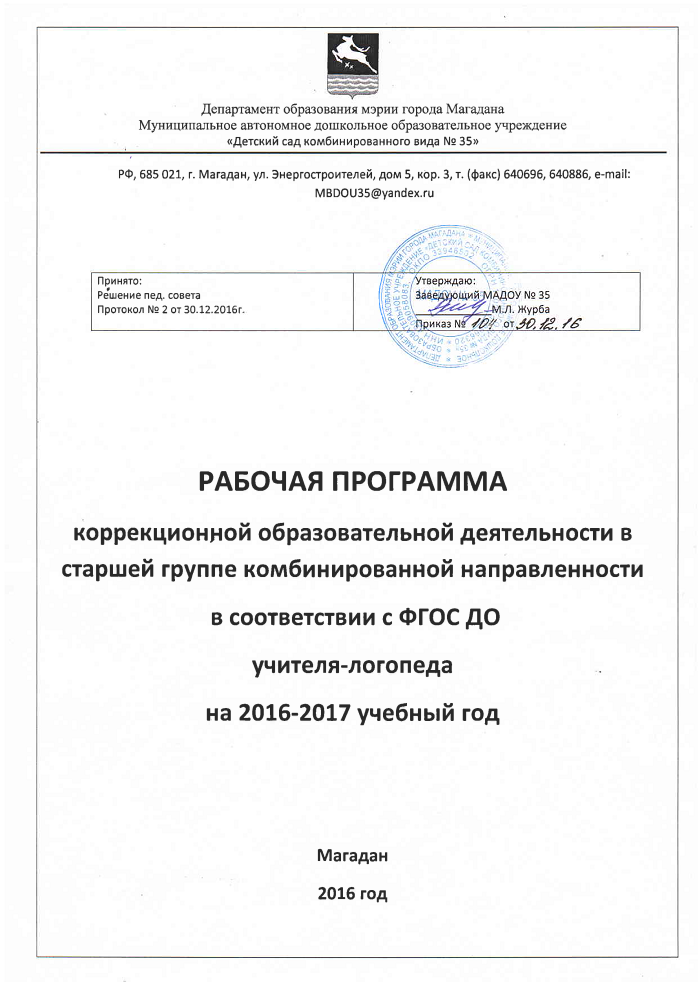 Содержание.Целевой компонент рабочей программы учителя-логопеда ДОУПояснительная записка- Цели и задачи реализации рабочей программы.- Задачи образовательной деятельности с детьми старшего дошкольного возраста.- Принципы и подходы к формированию программы.- Характеристика возрастных особенностей развития детей старшего дошкольного возраста. имеющие задержку психического развития.Планируемые результаты -     Целевые ориентиры на этапе завершения дошкольного образования.- Планируемые промежуточные результаты освоения рабочей программы.2 .      Содержательный компонент рабочей программы учителя-логопеда ДОУ2.1. Описание коррекционной образовательной деятельности в соответствии с направлениями речевого развития ребенка2.2. Описание вариативных форм, способов, методов и средств, реализации рабочей программы учителя-логопеда2.3. Особенности взаимодействия учителя-логопеда с семьями воспитанников3.       Организационный компонент программы3.1. Материально-техническое обеспечение работы учителя-логопеда ДОУ3.2. Обеспеченность методическими материалами и средствами обучения коррекционного логопедического процесса3.3. Регламент коррекционной логопедической образовательной деятельности3.4. Особенности предметно-развивающей пространственной среды логопедического кабинета и логопедической группы.1. Целевой компонент рабочей программы учителя-логопеда ДОУ1.1. Пояснительная запискаРабочая программа учителя-логопеда предназначена для детей с 5 до 6 лет  с задержкой психического развития (ЗПР), посещающих старшую группу комбинированной направленности МАДОУ №35 г. Магадана. Рабочая программа коррекционной образовательной деятельности в старшей группе комбинированной направленности является основным необходимым документом для организации работы учителя-логопеда с детьми, имеющими нарушения речи. Программа составлена в соответствии с нормативными документами: Федеральный Закон Российской Федерации «Об образовании» от 29.12.2012 № 273-ФЗ (в ред. от 13.07.2015); Федеральный Государственный образовательный стандарт дошкольного образования, утвержденный приказом Министерства образования и науки Российской Федерации от 17.10.2013 № 1155; Порядок приема на обучение по образовательным программам дошкольного образования, утвержденный приказом Министерства образования и науки Российской Федерации от 08.04.2014 № 293; Порядок организации и осуществления образовательной деятельности по основным общеобразовательным программам – образовательным программам дошкольного образования, утвержденный Приказом Министерства образования и науки РФ от 30.08.2013 № 1014, Санитарно-эпидемиологические правила и нормативы СанПиН 2.4.1.3049 – 13, утвержденные  Постановлением Главного государственного врача от 15.05.2013 № 26;Письмо Департамента государственной политики в сфере общего образования Министерства образования и науки РФ от 28.02.2014 № 08-249 «Комментарии к ФГОС дошкольного образования»Письмо Министерства образования и науки РФ от 10.01.2014 № 08-5 «О соблюдении организациями, осуществляющими образовательную деятельность, требований, установленных Федеральным государственным образовательным стандартом дошкольного образования»Примерная основная образовательная программа дошкольного образования (одобрена решением Федерального учебно-методического объединения по общему образованию, протокол от 20.05.2015 № 2\15)Рабочая  программа для детей дошкольного возраста с задержкой психического развития разработана в соответствии с федеральным государственным образовательным стандартом дошкольного образования,  на основе  образовательной программы  МАДОУ № 35, базовой частью которой является Примерная образовательная программа дошкольного образования «От рождения до школы» под редакцией Н.Е.Вераксы, Т.С.Комаровой, М.А.Васильевой, М.: МОЗАИКА-СИНТЕЗ, 2015 и с учетом примерных программ: Программа воспитания и обучения дошкольников с задержкой психического развития» под редакцией Л.Б.Баряевой, Е.А.Логиновой,  СПб.: 2010 Примерная адаптированная программа коррекционно-развивающей работы в логопедической группе детского сада для детей с тяжелыми нарушениями речи с 3 до 7 лет. Автор Н.В.Нищева. Изд 3-е, перераб. и доп. в соответствии с ФГОС ДО. – С-Пб, 2014 «Программа логопедической работы по преодолению общего недоразвития речи» Автор: Т.Б.Филичева, Г.В.Чиркина, Т.В.Туманова, С.А.Миронова – М.: Просвещение, 2008«Подготовка к школе детей с задержкой психического развития» Автор С.Г. Шевченко, издательство «Школьная Пресса», 2004 Целью данной рабочей программы учителя-логопеда  является построение системы коррекционно-развивающей работы в старшей группе для детей с ЗПР  в возрасте от 5 до 6 лет, предусматривающей полную интеграцию действий всех специалистов дошкольного образовательного учреждения и родителей дошкольников. Комплексность педагогического воздействия направлена на выравнивание речевого и психофизического развития детей и обеспечение их всестороннего гармоничного развития.Одной из основных задач Рабочей программы учителя-логопеда на 2016-2017 учебный год  является овладение детьми самостоятельной, связной, грамматически правильной речью и коммуникативными навыками, фонетической системой русского языка, элементами грамоты, что формирует психологическую готовность к обучению в школе и обеспечивает преемственность со следующей ступенью системы общего образования. Программа имеет в своей основе следующие принципы: принцип природосообразности, т.е. синхронного выравнивания речевого и психического развития детей с нарушениями речи; онтогенетический принцип, учитывающий закономерности развития детской речи в норме; принцип индивидуализации, учета возможностей, особенностей развития и потребностей каждого ребенка; принцип признания каждого ребенка полноправным участником образовательного процесса; принцип поддержки детской инициативы и формирования познавательных интересов каждого ребенка; принципы интеграции усилий специалистов; принцип конкретности и доступности учебного материала, соответствия требований, методов, приемов и условия образования индивидуальным и возрастным особенностям детей; принцип систематичности и взаимосвязи учебного материала; принцип постепенности подачи учебного материала; принцип концентрического наращивания информации в каждой из последующих возрастных групп во всех пяти образовательных областях.принцип взаимосвязи работы над различными сторонами речи; принцип обеспечения активной языковой практики. Основной формой работы с детьми  является игровая деятельность — основная форма деятельности дошкольников. Вся коррекционно-развивающая индивидуальная, подгрупповая и фронтальная деятельность в соответствии с рабочей программой носит игровой характер, насыщенная  разнообразными играми и развивающими игровыми упражнениями и ни в коей мере не дублирующая школьную форму обучения. Выполнение коррекционных, развивающих и воспитательных задач, поставленных рабочей программой учителя-логопеда, обеспечивается благодаря комплексному подходу и интеграции усилий специалистов педагогического и медицинского профилей и семей воспитанников. Реализация принципа интеграции способствует более высоким темпам общего и речевого развития детей, более полному раскрытию творческого потенциала каждого ребенка, возможностей и способностей, заложенных в детях природой, и предусматривает совместную работу учителя-логопеда, медицинского работника, музыкального руководителя, инструктора по физической культуре, педагога-психолога, воспитателей и родителей дошкольников.Учитель-логопед руководит работой по образовательной области «Речевое развитие»,  тогда как другие специалисты подключаются к этой работе и планируют образовательную деятельность в соответствии с рекомендациями учителя-логопеда. В соответствии с ФГОС ДОУ основной целью речевого развития детей-дошкольников является: Формирование устной речи и навыков речевого общения с окружающим на основе овладения литературным языком своего народа.Задачи речевого развития, обозначенные в ФГОС ДО: овладение речью как средством общения и культуры; обогащение активного словаря; развитие связной, грамматически правильной  монологической и диалогической  речи; развитие речевого творчества;знакомство с книжной культурой, детской  литературой, понимание на слух текстов различных жанров детской литературы; формирование звуковой аналитико-синтетической  активности   как предпосылки обучения грамоте; развитие звуковой и интонационной культуры речи, фонематического слуха. В работе по остальным  образовательным областям («Познавательное развитие», «Социально-коммуникативное развитие», «Художественно-эстетическое развитие», «Физическое развитие») при ведущей роли других специалистов (воспитателей, музыкального руководителя, инструктора по физической культуре, педагога-психолога) учитель-логопед является консультантом и помощником.  Он помогает педагогам выбирать адекватные методы и приемы работы с учетом индивидуальных особенностей и возможностей каждого ребенка с нарушениями речи  и этапа коррекционной работы. Более подробно модели взаимодействия учителя-логопеда с педагогами ДОУ рассмотрены в содержательном компоненте программы. Таким образом, целостность коррекционной работы обеспечивается установлением связей между образовательными областями, интеграцией усилий специалистов и родителей дошкольников.В данной группе коррекционное направление работы является приоритетным, так как целью его является выравнивание речевого и психофизического развития детей. Все педагоги следят за речью детей и закрепляют речевые навыки, сформированные учителем-логопедом. Кроме того, все специалисты и родители дошкольников под руководством учителя-логопеда занимаются коррекционно-развивающей работой, участвуют в исправлении речевого нарушения и связанных с ним процессов.Так же в Программе комплексно представлены образовательные области, обеспечивающие развитие личности, мотивацию и способности детей:	«Социально-коммуникативное развитие»	«Познавательное развитие»	«Речевое развитие»	«Художественно-эстетическое развитие»	«Физическое развитие»Социально-коммуникативное развитие направлено на усвоение норм и ценностей, принятых в обществе, включая моральные и нравственные ценности; развитие общения и взаимодействия ребенка с  взрослыми и сверстниками; становление самостоятельности, целенаправленности и саморегуляции собственных действий; развитие социального и эмоционального интеллекта, эмоциональной отзывчивости, сопереживания, формирование готовности к совместной деятельности со сверстниками, формирование уважительного отношения и чувства принадлежности к своей семье и к сообществу детей и взрослых в организации; формирование позитивных установок к различным видам труда и творчества; формирование основ безопасного поведения в быту, социуме, природе.Познавательное развитие предполагает развитие интересов детей, любознательности и познавательной мотивации; формирование познавательных действий, становление сознания; развитие воображения и творческой активности; формирование первичных представлений о себе, других людях, объектах окружающего мира, о свойствах и материале, звучании, ритме, темпе, количестве, числе, части и целом, пространстве и времени, движении и покое, причинах и следствиях и др.), о малой родине и Отечестве, представлений о социокультурных ценностях нашего народа, об отечественных традициях и праздниках, о планете Земля как общем доме людей, об особенностях ее природы, многообразии стран и народов мира.Речевое развитие включает владение речью как средством общения и культуры; обогащение активного словаря; развитие связной, грамматически правильной диалогической и монологической речи; развитие речевого творчества; развитие звуковой и интонационной культуры речи, фонематического слуха; знакомство с книжной культурой, детской литературой, понимание на слух текстов различных детских жанров литературы; формирование звуковой аналитико-синтетической активности как предпосылки обучения грамоте.Художественно-эстетическое развитие предполагает развитие предпосылок ценностно-смыслового восприятия и понимания произведений искусства (словесного, музыкального, изобразительного), мира природы; становление эстетического отношения к окружающему миру; формирование элементарных представлений о видах 	искусства; восприятие музыки, художественной литературы, фольклора; стимулирование сопереживания персонажам художественных произведений; реализацию самостоятельной творческой деятельности детей (изобразительной, конструктивно-модельной, музыкальной и др.).Физическое развитие включает приобретение опыта в следующих видах деятельности детей: двигательной, в том числе связанной с выполнением упражнений, направленных на развитие таких физических качеств, как координация и гибкость; способствующих правильному формированию опорно-двигательной системы организма, развитию равновесия, координации движения, крупной и мелкой моторики обеих рук, а также с правильным, не наносящем ущерба организму выполнением основных движений (ходьба, бег, мягкие прыжки, повороты в обе стороны), формирование начальных представлений о некоторых видах спорта, овладение подвижными играми с правилами; становление целенаправленности и саморегуляции в двигательной сфере; становление ценностей здорового образа жизни, овладение его элементарными нормами и правилами (в питании, двигательном режиме, закаливании, при формировании полезных привычек и др.).Характеристика возрастных и индивидуальных особенностей развития детей, имеющих задержку в психическом  развитии.Задержка психического развития представляет собой общую психическую незрелость, низкую познавательную активность, которая проявляется, хотя и не равномерно, но во всех видах психической деятельности. Этим обусловлены особенности восприятия, памяти, внимания, мышления и эмоционально-волевой сферы детей ЗПР. Отмечается недостаточность процесса переработки сенсорной информации. Зачастую дети не могут целостно воспринимать наблюдаемые объекты, они воспринимают их фрагментарно, выделяя лишь отдельные признаки. У них беден и узок круг представлений об окружающих предметах и явлениях. Представления нередко не только схематичны, не расчленены, но даже и ошибочны, что самым отрицательным образом сказывается на содержании и результативной стороне всех видов их деятельности. Задержка психического развития – это нарушение нормального темпа психического развития,  в результате чего ребенок, достигший школьного возраста, по уровню психического развития не соответствует календарному возрасту.         У детей с ЗПР  отмечается замедленный темп речевого развития его качественное своеобразие  и большая распространенность нарушений речи. При вторичных тяжелых нарушениях речи имеют место все виды нарушений речи, наблюдающиеся и у детей с нормальным интеллектом. Характерные признаки клинической картины, нарушений у большинства детей  с ЗПР является сложность речевой патологии, наличие комплекса речевых нарушений, сочетание различных дефектов речи. Многие проявления патологии речи связаны с общими психопатологическими особенностями этих детей,  особенностями протекания речевой деятельности в целом. У большинства детей с ЗПР и ОНР имеются нарушения как экспрессивной, так и импрессивной речи, нарушения устной и письменной речи, неполноценность не только спонтанной, но и отраженной речи. Недоразвитие речи может проявляться в нарушениях звукопроизношения, бедности и недостаточной дифференцированности словаря, трудностях усвоения логико-грамматических конструкций. У значительной части детей наблюдается недостаточность фонетико-фонематического восприятия, снижения слухоречевой памяти. Значительно отстают в развитии лексическая, семантическая, фонетическая стороны речи. Дети с ЗПР испытывают трудности ориентирования во времени и пространстве. Отмечается недостаточная координация пальцев, кисти руки, недоразвитие мелкой моторики.  Отмечается недостаточная координация пальцев кисти руки, недоразвитие мелкой моторики.1.2 Планируемые результатыКак уже отмечалось, главной идеей рабочей программы  является РЕАЛИЗАЦИЯ ОБРАЗОВАТЕЛЬНЫХ ЗАДАЧ ДОШКОЛЬНОГО ОБРАЗОВАНИЯ С ПРИВЛЕЧЕНИЕМ СИНХРОННОГО ВЫРАВНИВАНИЯ РЕЧЕВОГО И ПСИХИЧЕСКОГО РАЗВИТИЯ ДЕТЕЙ С НАРУШЕНИЯМИ РЕЧИ. Результаты освоения рабочей программы учителя-логопеда представлены в виде целевых ориентиров. В соответствие с ФГОС ДО целевые ориентиры дошкольного образования определяются независимо от характера программы, форм ее реализации, особенностей развития детей. Целевые ориентиры не подлежат непосредственной оценке в виде педагогической и/или психологической диагностики и не могут сравниваться с реальными достижениями детей. Целевые ориентиры, представленные в ФГОС ДО, являются общими для всего образовательного пространства Российской Федерации. Целевые ориентиры данной Программы базируются на ФГОС ДО и задачах данной рабочей программы. В данной рабочей программе обозначены целевые ориентиры для детей, выпускающихся из детского сада, т.е. для выпускников подготовительной к школе логопедической группы. К целевым ориентирам дошкольного образования (на этапе завершения дошкольного образования) в соответствии с программой ДОУ относятся следующие социально-нормативные характеристики возможных достижений ребенка: Ребенок хорошо владеет устной речью, может выражать свои мысли и желания, проявляет инициативу в общении, умеет задавать вопросы, делать умозаключения, знает и умеет пересказывать сказки, рассказывать стихи, составлять рассказы по серии сюжетных картинок или по сюжетной картинке; у него сформированы элементарные навыки звуко-слогового анализа, что обеспечивает формирование предпосылок грамотности. Ребенок любознателен, склонен наблюдать, экспериментировать; он обладает начальными знаниями о себе, о природном и социальном мире. Ребенок способен к принятию собственных решений с опорой на знания и умения в различных видах деятельности. Ребенок инициативен, самостоятелен в различных видах деятельности, способен выбрать себе занятия и партнеров по совместной деятельности. Ребенок активен, успешно взаимодействует со сверстниками и взрослыми; у ребенка сформировалось положительное отношение к самому себе, окружающим, к различным видам деятельности. Ребенок способен адекватно проявлять свои чувства, умеет радоваться успехам и сопереживать неудачам других, способен договариваться, старается разрешать конфликты. Ребенок обладает чувством собственного достоинства, верой в себя. Ребенок обладает развитым воображением, которое реализует в разных видах деятельности. Ребенок умеет подчиняться правилам и социальным нормам, способен к волевым усилиям.У ребенка развиты крупная и мелкая моторика, он подвижен и вынослив, владеет основными движениями, может контролировать свои движения, умеет управлять ими. Целевые ориентиры в части, формируемой участниками образовательных отношений, на этапе завершения дошкольного образованияРебенок проявляет творчество и инициативу в совместной деятельности с взрослыми и сверстникамиРебенок проявляет интерес к познанию региональных особенностей мира природы	Крайнего	Северо-Востока регионально-национальных особенностей коренных народов СевераРебенок проявляет активность и интерес к соблюдению здорового образа жизни, к сохранению и укреплению собственного здоровьяЦелевые ориентиры Программы выступают основаниями преемственности дошкольного и начального общего образования. При соблюдении требований к условиям реализации Программы настоящие целевые ориентиры предполагают формирование у детей дошкольного возраста предпосылок учебной деятельности на этапе завершения ими дошкольного образования.Результативность коррекционной логопедической образовательной деятельности отслеживается через диагностические исследования 2 раза в год с внесением последующих корректив в индивидуальные планы  (маршруты) коррекции и в содержание всего коррекционно-образовательного процесса. Результаты мониторинга находят отражение в речевых картах детей и речевом экране, где отмечается динамика коррекции звукопроизношения и развития речевых функций каждого ребенка, итоговом обследовании речевого развития детей группы, ежегодном отчете учителя-логопеда и анализе эффективности работы логопедической группы. Для диагностики используются методики логопедического обследования: «Примерная адаптированная программа коррекционно-развивающей работы в логопедической группе детского сада для детей с тяжёлыми нарушениями речи (общим недоразвитием речи) с 3 до 7 лет», автор Н.В.Нищева  С-Пб. 2014 г. Издание третье, переработанное и дополненное в соответствии с ФГОС ДО. Сроки проведения мониторинговых исследований – сентябрь, май. Согласно целям и задачам образовательной области «Речевое развитие» основным планируемым результатом работы в этой области является ДОСТИЖЕНИЕ КАЖДЫМ РЕБЕНКОМ УРОВНЯ РЕЧЕВОГО РАЗВИТИЯ, СООТВЕТСТВУЮЩЕГО ВОЗРАСТНЫМ  НОРМАМ, ПРЕДУПРЕЖДЕНИЕ ВОЗМОЖНЫХ ТРУДНОСТЕЙ В УСВОЕНИИ ШКОЛЬНЫХ ЗНАНИЙ, ОБУСЛОВЛЕННЫХ НАРУШЕНИЯМИ РЕЧИ, И ОБЕСПЕЧИВАЮЩИМ ЕГО СОЦИАЛЬНУЮ АДАПТАЦИЮ И ИНТЕГРАЦИЮ В ОБЩЕСТВЕ.           Учитель-логопед на научной основе с помощью специфических логопедических средств  осуществляет  формирование необходимых условий для успешной адаптации детей с вторичными тяжелыми речевыми нарушениями. Оказывает помощь естественному стремлению ребенка преодолеть возрастные и патологические недостатки речи. Способствует  доразвитию основных психических процессов (памяти, внимания, мышления) в силу отягощённости речевого диагноза детей.    В итоге коррекционной работы дети должны научиться:понимать обращенную речь в соответствии с параметрами возрастной нормы;фонетически правильно оформлять звуковую сторону речи;правильно    передавать    слоговую    структуру    слов, используемых в      самостоятельной речи;пользоваться в самостоятельной речи простыми распространенными и сложными   предложениями,  владеть навыками объединения их в рассказ;владеть элементарными навыками пересказа;владеть навыками диалогической речи;владеть навыками словообразования: продуцировать названия существительных от глаголов, прилагательных от существительных и глаголов, уменьшительно-ласкательных и увеличительных форм существительных и проч.;грамматически  правильно  оформлять самостоятельную речь в соответствии с нормами языка. Падежные, родовидовые окончания слов должны проговариваться четко; простые и сложные предлоги  правильно употребляться;использовать в спонтанном общении слова различных лексико-грамматических   категорий   (существительных, глаголов, наречий, прилагательных, местоимений и т. д.);владеть элементами грамоты: навыками чтения и печатания  некоторых  букв,  слогов,  слов  и  коротких предложений в пределах программы.В дальнейшем осуществляется совершенствование всех компонентов языковой системы.Поэтому одним из важнейших целевых ориентиров на этапе завершения периода дошкольного детства детей с задержкой психического развития является овладение детьми самостоятельной, связной, грамматически правильной речью и навыками речевого общения, фонетической системой русского языка, элементами грамоты, что формирует готовность к обучению в школе. 2. Содержательный компонент рабочей программы учителя-логопеда ДОУ2.1. Описание коррекционной образовательной деятельности в соответствии с направлениями речевого развития ребенкаСодержание коррекционной образовательной деятельности обеспечивает: Выявление особых образовательных потребностей детей с ЗПР; Осуществление индивидуально ориентированной медико-педагогической помощи детям с ЗПР с учетом особенностей психофизического развития и индивидуальных возможностей (в соответствии с рекомендациями ПМПК); Возможность освоения детьми с ЗПР  основной адаптированной  образовательной программы ДО  и её интеграцию в образовательном учреждении. 	В соответствии со спецификой коррекционно-развивающей работы в старшей группе комбинированной направленности,  образовательная область «Речевое развитие» выдвинута в рабочей программе  на первый план, так как овладение родным языком является одним из основных элементов формирования личности. Основными направлениями  работы учителя-логопеда ДОУ по коррекции и развитию речи детей с нарушениями речи в старшей группе в 2016-2017 учебном году в соответствии с образовательной областью «Речевое развитие»  ФГОС ДО являются: Воспитание звуковой культуры речи (нормализация звукопроизношения)  - развитие восприятия звуков родной речи и произношения;Формирование элементарного осознания явлений языка и речи (развитие фонематического восприятия и слуха) – различение звука и слова, нахождение места звука в слове;Развитие активного словаря – освоение значений слов и их уместное употребление в соответствии с контекстом высказывания, ситуацией, в которой происходит общение; Формирование грамматического строя речи: морфология (изменение слов по родам, числам, падежам), синтаксис (освоение различных типов словосочетаний и предложений),словообразование; Развитие связной речи – монологической (рассказывание) и диалогической (разговорной); Воспитание любви и интереса к художественному слову. Содержание и организация образовательной коррекционно-развивающей деятельностиСодержание коррекционно-развивающей работы по преодолению ЗПР у детей обеспечивает вариативность и личностную ориентацию образовательного процесса с учетом индивидуальных возможностей и потребностей детей. Учебный год начинается первого сентября и  длится десять месяцев и условно делится на три периода: I период — сентябрь, октябрь, ноябрь; II период — декабрь, январь, февраль, март; III период — апрель, май, июнь  (закрепление пройденного материала, инд. работа и обследование детей)Период с 1 по 15 сентября (2 недели) отводится  для углубленной диагностики речевого развития детей, сбора анамнеза, составления планов коррекционной работы на год. После проведенной диагностики специалисты  на психолого-медико-педагогическом консилиуме при заведующем ДОУ обсуждают результаты диагностики индивидуального развития детей и на основании полученных результатов утверждают план работы группы. С  15 сентября начинается организованная образовательная коррекционно-развивающая  деятельность с детьми в соответствии с утвержденным планом работы. В конце учебного года проводится медико-психолого-педагогическое консилиум  с тем, чтобы обсудить динамику индивидуального развития каждого воспитанника. Реализация содержания образовательной области «Речевое развитие» осуществляется через регламентируемые  и нерегламентируемые виды деятельности (режимные моменты, игры, труд, театрализованная деятельность, экскурсии, прогулки, самостоятельная деятельность детей). В старшей  группе в первом периоде проводится 2 фронтальных логопедических занятия продолжительностью 25  минут. Все остальное время в циклограмме работы  учителя-логопеда занимает индивидуальная и подгрупповая работа с детьми. Вечерние приемы родителей логопед назначает  1 раз в неделю и по мере необходимости.При планировании образовательной деятельности учитель-логопед и воспитатель учитывают тематический принцип отбора материала, с постоянным усложнением заданий. При изучении каждой темы определяется словарный минимум (пассивный и активный), исходя из речевых возможностей детей. Тему рекомендуется соотносить с временем года, праздниками, яркими событиями в жизни детей. В рамках изучения каждой темы учитель-логопед и воспитатели проводят работу по уточнению, обогащению и активизации словаря, формированию навыков словоизменения и словообразования, развитию связного высказывания. Обязательным требованием к организации обучения является создание условий для практического применения формируемых знаний. Как уже отмечалось выше, вся коррекционная работа с детьми, имеющими ЗПР, строится в тесной взаимосвязи с другими специалистами, работающими в ДОУ. Взаимодействие специалистов ДОУ в работе с детьми с ЗПРСовместная коррекционная деятельность учителя-логопеда и воспитателя2.2. Описание вариативных форм, способов, методов и средств, реализации рабочей программы логопедаИсходя из целей и задач рабочей программы учителя-логопеда,  были составлены следующие документы, регламентирующие работу в старшей   группе на 2016-2017 учебный год: - Годовой план работы учителя-логопеда на текущий учебный год, в который входят планы работы с педагогами ДОУ, с родителями, с детьми, план по самообразованию. - Перспективный план работы в старшей группе на учебный год. - Календарный план работы в старшей группе на учебный год. Перспективный планобразовательной деятельности по коррекции речи в старшей группе с нарушениями речи и задержкой психического развития (комбинированной)Образовательная область по ФГОС ДО «Речевое развитие»на 2016-2017 учебный год.(Составлено на основании Примерной адаптированная программы коррекционно-развивающей работы в логопедической группе детского сада для детей с тяжелыми нарушениями речи с 3 до 7 лет. Автор Н.В.Нищева. Изд 3-е, перераб. и доп. в соответствии с ФГОС ДО. – С-Пб,; Программа воспитания и обучения дошкольников с задержкой психического развития» под редакцией Л.Б.Баряевой,, Е.А.Лопатиной, - СПб.: 2010)«Подготовка к школе детей с задержкой психического развития» Автор С.Г. Шевченко, издательство «Школьная Пресса», 2004 Календарный планфронтальной основной образовательной  деятельности  по развитию ЛГК и РСРв старшей группе с нарушениями речи и задержкой психического развития (комбинированной)на 2016-2017 учебный год.  Образовательная область по ФГОС ДО  «Речевое развитие».Календарный план фронтальной непосредственно образовательной  деятельности  по формированию звукопроизношения  в старшей группе с нарушениями речи и задержкой психического развития (комбинированной)на 2016-2017 учебный год.  Образовательная область по ФГОС ДО  «Речевое развитие».\Методы коррекционной логопедической работы:Наглядные- непосредственное наблюдение и его разновидности;- опосредованное наблюдение (изобразительная наглядность: рассматривание    игрушек и картин, рассказывание по игрушкам
    и картинам);Словесные-чтение и рассказывание художественных произведений;- заучивание наизусть стихов, небольших рассказов, скороговорок, чистоговорок и др.- пересказ;- обобщающая беседа;- рассказывание без опоры на наглядный материал;Практические-  дидактические игры и упражнения;- игры-драматизации и инсценировки;- хороводные игры и элементы логоритмики.Средствами коррекции и развития речи детей с ЗПР являются:- общение детей со взрослыми (родителями, воспитателями, логопедом, музыкальным руководителем, инструктором по физической культуре и др.);- культурная языковая среда (дома и в детском саду);- обучение родной речи на занятиях (занятия по формированию фонетико-фонематической стороны речи, занятия по развитию фонематического слуха и навыкам звукового анализа, занятия по развитию ЛГСР и связной речи, чтение художественной литературы);- художественная литература, читаемая помимо занятий (дома и в детском саду);- изобразительное искусство, музыка, театр;- занятия по другим разделам образовательной программы ДОУ.Формы и приемы организации образовательного коррекционного процесса в  старшей группе комбинированной направленности для детей с ЗПР ДОУ.2.3. Особенности взаимодействия учителя-логопеда с семьями воспитанниковВопросам взаимосвязи детского сада с семьей в последнее время уделяется все большее внимание, так как личность ребенка формируется, прежде всего, в семье и семейных отношениях. В нашем дошкольном учреждении  создаются условия, имитирующие домашние, к образовательно-воспитательному процессу привлекаются родители, которые участвуют в организованной образовательной деятельности, интегрированных занятиях, спортивных праздниках, викторинах, вечерах досуга, театрализованных представлениях, экскурсиях. Педагоги работают над созданием единого сообщества, объединяющего взрослых и детей. Для родителей логопедической группы проводятся тематические родительские собрания и круглые столы, семинары, мастер-классы, организуются диспуты, создаются библиотеки специальной литературы по логопедии.  На 2016-2017 учебный год учителем-логопедом составлен план взаимодействия с семьями воспитанников старшей  группы, в котором отражены все формы и методы взаимодействия (план представлен в годовом плане учителя-логопеда). В старшей группе комбинированной направленности учитель-логопед и воспитательпривлекают  родителей к коррекционно-развивающей работе через систему методических рекомендаций. Эти рекомендации родители получают в устной форме на вечерних приемах и еженедельно по четвергам в письменной форме  в дневниках развития детей. Рекомендации родителям по организации домашней работы с детьми необходимы для того, чтобы как можно скорее ликвидировать отставание детей — как в речевом, так и в общем развитии. Методические рекомендации, данные в дневниках развития, подскажут родителям, в какое время лучше организовать совместную игровую деятельность с ребенком, во что и как следует играть с ребенком дома. Они предоставят дошкольнику возможность занять активную позицию, вступить в диалог с окружающим миром, найти ответы на многие вопросы с помощью взрослого. Так, родители смогут предложить ребенку поиграть в различные подвижные игры, проведут пальчиковую гимнастику, прочитают и стихи, помогут научиться лепить и рисовать, составлять рассказы и отгадывать загадки. Выполняя с ребенком предложенные задания, наблюдая, рассматривая, играя, взрослые разовьют его речь, зрительное и слуховое внимание, память и мышление, что станет залогом успешного обучения ребенка в школе. К тому же, богатый иллюстративный материал пособий освободит родителей от поиска необходимых картинок и поможет сделать занятия более интересными и яркими. Задания тетрадей подобраны в соответствии с изучаемыми в логопедических группах детского сада лексическими темами и требованиями программы. Работа с детьми 5-6 летнего возраста строится на систематизации полученных ранее знаний, что создаст предпосылки для успешной подготовки детей к обучению в школе. Кроме методических рекомендаций в специальных тетрадях, учитель-логопед постоянно обновляет  стенд в приемной группы «Советы логопеда», где собраны различные материалы, которые помогают родителям организовать развивающее общение с ребенком и дома, и на прогулке, содержат описание опытов, подвижных игр, художественные произведения для чтения и заучивания. Без постоянного и тесного взаимодействия с семьями воспитанников коррекционная логопедическая работа будет не полной и не достаточно эффективной. Поэтому интеграция детского сада и семьи – одно из основных условий работы учителя-логопеда. Модель взаимодействия с семьями детей, имеющими нарушения речи, представлена на схеме. 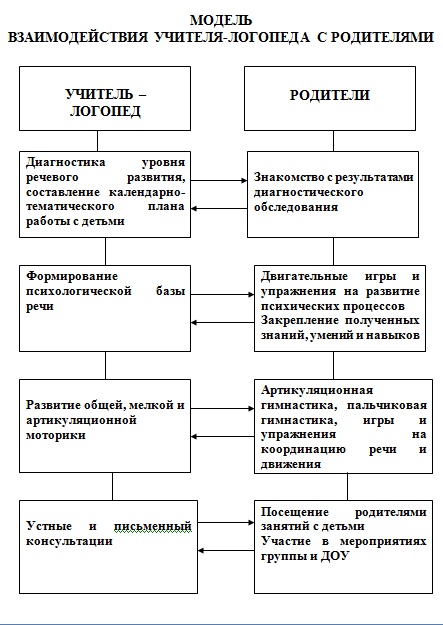 3. Организационный компонент программы3.1. Материально-техническое обеспечение работы учителя-логопеда ДОУОснащение логопедического кабинетаНастенное зеркало – 1шт;Зеркло индивидуальное – 12 шт;Стол для детей – 9 шт; Стулья детские – 18 шт; Стол для логопеда – 2 шт;Стулья для взрослых – 2 шт; Магнитная доска  - 1 шт;Напольная доска – 1 шт;Шкафы напольные для пособий – 7 шт;  Компьютер 1- шт; Палас – 1шт;  Коробки и папки для пособий.3.2. Обеспеченность методическими материалами и средствами обучения коррекционного логопедического процессаЛогопедический кабинет полностью оснащен необходимым оборудованием, методическими материалами и средствами обучения. В логопедическом кабинете имеются следующие материалы: ПОСОБИЯДля проведения логопедического обследования:Обследование звукопроизношения; Обследование понимания речи; Обследование связной речи; Обследование грамматического строя речи; Обследование состояния словарного запаса; Обследование фонематического восприятия, фонематического анализа и синтеза, фонематических представлений; Обследование слоговой структуры слова; Счетный материал для обследования; Разрезные картинки для обследования на 2-4-6-8 частей; Картинки и тексты  Для формирования правильного звукопроизношения:Артикуляционные упражнения; Профили звуков; Материал для автоматизации звуков в словах, предложениях, текстах; Пособия для работы над речевым дыханием; Предметные картинки на все изучаемые звуки; Альбомы на автоматизацию и дифференциацию поставленных звуков; Тексты и картотеки на автоматизацию поставленных звуков. Для формирования фонематического восприятия, звукового анализа:Сигнальные кружки на дифференциацию звуков; Цветные фишки для звукобуквенного анализа; Предметные картинки на дифференциацию звуков; Тексты на дифференциацию звуковДля обучения грамоте (чтению и письму):Магнитный алфавит; Настенный алфавит; Бумажный алфавит; Схемы для анализа предложений; Наборы предметных картинок для деления слов на слоги; Логопедические буквари;Кассы букв на каждого ребенка Для обогащения словарного запаса и формирования грамматического строя речи:Предметные картинкиЯгоды; Головные уборы; Мебель;Птицы;Растения; Обувь;Продукты;Грибы;Одежда; Посуда;Игрушки;Насекомые; Профессии; Деревья; Животные и их детеныши; Инструменты;Времена года; Овощи; Фрукты;Морские обитатель;Спорт;Транспорт;Семья;Дом.Предметные картинки на подбор антонимов;Предметные картинки на подбор синонимов; Многозначные слова;Предметные картинки «один - много»; Схемы предлогов; Пособия на составление предложений с простыми и сложными предлогами; Пособия на согласование слов; Деформированные тексты и др. Для развития связной речи:Серии сюжетных картинок; Сюжетные картинки; Предметные картинки для составления сравнительных и описательных рассказов;Пиктограммы; Схемы и мнемотаблицы для составления описательных рассказов.ИГРУШКИКукла большая – 2 шт; Кукла маленькая – 4 шт; Набор овощей и фруктов – 1 шт; Набор детской мебели – 1 шт;Набор животных –  1шт;Набор насекомых – 1шт;Набор продуктов питания – 1шт; Набор посуды - 2 шт;Мяч маленький – 1 шт;Мягкие игрушки – в ассортименте (более 10 шт.)Резиновые игрушки – в ассортименте (более 10 шт.)Дидактические игры – в ассортименте (более 10 шт.)Перечень  литературы в логопедическом кабинете.Методическая литература:Периодическая литература, журналы: 3.3. Регламент коррекционной логопедической образовательной деятельности и циклограмма рабочего времени учителя-логопедаЦиклограмма рабочего времени учителя логопеда построена на две ставки (основная и совмещение) из учета 4 часов рабочего времени на одну ставку, из которых 3,5ч. в день отводятся на непосредственную работу с детьми, и 0,5ч. – на методическую и организационную работу. График работы учителя – логопеда на 2016 -2017 учебный год3.4. Особенности предметно-развивающей пространственной среды логопедического кабинета и логопедической группы.Организация образовательного пространства и разнообразие материалов, оборудования и инвентаря в кабинете учителя-логопеда и групповом помещении в соответствии с Программой должны обеспечивать: - экспериментирование с доступными детям материалами (в том числе с песком и водой); — двигательную активность, в том числе развитие крупной, мелкой, мимической, артикуляционной моторики, участие в подвижных играх и соревнованиях; — эмоциональное благополучие детей во взаимодействии с предметно-пространственным окружением; — возможность самовыражения детей.Правильно организованная предметно-пространственная развивающая среда в логопедической группе и кабинете логопеда создает возможности для успешного устранения речевого дефекта, преодоления отставания в речевом развитии, позволяет ребенку проявлять свои способности не только в организованной образовательной, но и в свободной деятельности, стимулирует развитие творческих способностей, самостоятельности, инициативности, помогает утвердиться в чувстве уверенности в себе, а значит, способствует всестороннему гармоничному развитию личности. Предметно-развивающее пространство следует организовать таким образом, чтобы каждый ребенок имел возможность упражняться в умении наблюдать, запоминать, сравнивать, добиваться поставленной цели под наблюдением взрослого и под его руководством. Развивающая предметно-пространственная среда позволяет предусмотреть сбалансированное чередование специально организованной образовательной и нерегламентированной деятельности детей, время для которой предусмотрено в режимах каждой из возрастных групп  в утренний и в вечерний отрезки времени. Обстановка, созданная в групповом помещении и кабинете учителя-логопеда, должна уравновешивать эмоциональный фон каждого ребенка, способствовать его эмоциональному благополучию. Эмоциональная насыщенность — одна из важных составляющих развивающей среды. Следует учитывать то, что ребенок скорее и легче запоминает яркое, интересное, необычное. Разнообразие и богатство впечатлений способствует эмоциональному и интеллектуальному развитию.Логопедический кабинет имеет зональную структуру. В нем можно выделить несколько основных зон: Зона методического, дидактического и игрового сопровождения. Она представлена книжными полками и детскими уголками и содержит следующие разделы: Материалы по обследованию речи детей; Методическая литература по коррекции речи детей;Учебно-методическая литература по обучению грамоте детей с нарушениями речи; Учебно-методические планы и другая документация учителя-логопеда; Пособия по дидактическому обеспечению коррекционного процесса (в коробках, папках и конвертах).Информационная зона для педагогов и родителейОна расположена на планшетах (стендах): в коридоре, в приемной группы, в логопедическом кабинете (папках) и содержит популярные сведения о развитии и коррекции речи детей, обновляется раз в месяц.Зона индивидуальной коррекции речи.Здесь располагаются большое зеркало и рабочий стол, за которым проходит индивидуальная коррекционная работа. Зона подгрупповых занятий. Эта зона оборудована магнитной доской, мольбертом, учебными планшетами, детским столом, магнитными азбуками. Необходимым условием реализации рабочей образовательной программы является наличие основной документации:Копии протоколов городской ПМПК, на основании которых дети поступают в логопедическую группу;Речевая карта на каждого ребёнка. Сама рабочая программа коррекционной образовательной деятельности учителя-логопеда (куда входят годовой, перспективный, календарный  планы); Ежедневное планирование работы учителя-логопеда (планирование индивидуальной работы); Отчёт об эффективности работы учителя-логопеда и годовой отчёт.Использованная литература: Диагностика нарушений речи у детей и организация логопедической работы в условиях дошкольного образовательного учреждения: Сб. методических рекомендаций. – СПб.: Детство-Пресс, 2001.Жукова И.С., Мастюкова Е.М., Филичева Т.Б. Преодоление общего недоразвития у дошкольников. – М., 1990.Методы обследования речи детей: Пособие по диагностике речевых нарушений / Под общ. Ред. Проф. Чиркиной. – 3-е изд., доп. – М. : АРКТИ, 2003.ПРОГРАММЫ. Коррекция нарушений речи, под ред. Филичевой Т.Б., 2008.Примерная адаптированная программа коррекционно-развивающей работы в логопедической группе детского сада для детей с тяжелыми нарушениями речи (общим недоразвитием речи) с 3 до 7 лет; Издание третье, переработанное и дополненное в соответствии с ФГОС ДО; автор Нищева Н.В., 2014гПрограмма воспитания и обучения дошкольников с задержкой психического развития» под редакцией Л.Б.Баряевой,, Е.А.Лопатиной, - СПб.: 20107.   Подготовка к школе детей с задержкой психического развития» Автор                                 С.Г. Шевченко, издательство «Школьная Пресса», 2004       8.   Примерная образовательная программа дошкольного образования             «От рождения до школы» под редакцией Н.Е.Вераксы, Т.С.Комаровой, М.А.Васильевой, М.: МОЗАИКА-СИНТЕЗ, 2015ДолжностьНаправление работыСодержание работыВоспитатель  - создание доброжелательной и терпимой обстановки в детском коллективе, направленной на развитие межличностных отношений; - реализация коррекционных и развивающих задач с учётом структуры дефекта;- учёт компенсаторных возможностей детей.- укрепляет у детей веру в собственные возможности, способствует активному взаимодействию детей, снимает отрицательные переживания, связанные с недостатками в развитии; - взаимодействует со специалистами ДОУ в рамках индивидуальной программы развития; -  планирует работу с учётом коррекционно-развивающего компонента.Учитель - логопед- проведение в течение года  диагностики речевого развития с учётом структуры дефекта;- разработка индивидуальной программы развития совместно с педагогами ДОУ;- консультирование родителей по использованию эффективных приёмов для работы с ребёнком в домашних условиях.- проводит обследование речевого развития с учётом структуры дефекта;- проводит индивидуальную или подгрупповую коррекционную работу;- способствует созданию единого речевого режима в ДОУ для закрепления результата коррекционной работы.Педагог - психолог- проведение психологической диагностики;- разработка индивидуальной программы развития совместно с педагогами ДОУ;- консультационная работа с родителями по использованию эффективных приёмов для работы с ребёнком в домашних условиях;- оказание помощи всем участникам коррекционно-образовательного процесса по формированию толерантного отношения  в коллективе.- осуществляет психологическую поддержку детям в адаптационный период;- проводит психодиагностическую работу;- разрабатывает индивидуальные развивающие и коррекционные программы;- проводит индивидуальные   и подгрупповые занятия по  эмоциональному и психическому развитию.Музыкальный руководитель- определение  содержания музыкальных занятий с учетом диагностики и структуры дефекта;- оказание полимодального воздействия на развитие анализаторных систем (развитие музыкального и фонематического слуха, зрительного восприятия музыкальных образов и передача этих образов в движении);- участие в работе ПМП консилиума по реабилитации детей.- развивает мелодико-интонационную выразительность речи;- закрепляет навыки в развитии моторной функции (способствует развитию общей, ручной, пальцевой,  моторики, мимики);- осуществляет подбор музыко - терапевтических произведений, речевого, певческого материала, адекватного речевому развитию ребёнка;-  разрабатывает программу изучения и наблюдения за ребенком на музыкальных занятиях.- отслеживает динамику развития у ребенка музыкально – ритмических видов деятельности.Инструктор по физической культуре-создание и реализация условий совершенствования физического развития и здоровья детей в разных формах организации двигательной активности  (утренняя гимнастика, физкультурные занятия, праздники, спортивные соревнования, подвижные игры и т.п.);- сохранение и укрепление физического и психического здоровья ребенка.- изучает  и развивает двигательную сферу ребенка: (общую и мелкую моторику, статический и динамический праксис,  координацию и согласованность  движений, смысловую организацию движений, умение выполнять действия по показу и речевой инструкции);- проводит  подгрупповые и индивидуальные занятия с учётом особенностей физического и психического развития;- использует специальные упражнения, которые способствуют тренировке правильного дыхания,  удлиненного выдоха,  развитию темпо – ритмической организации;- участвует в выборе  методов закаливания ребенка, даёт  практические советы родителям и педагогам.  Медицинская сестра- реализация комплексного психолого – медико- педагогического подхода;- соблюдение санитарно – противоэпидемического режима;- повышение оздоровительного эффекта комплекса мероприятий по укреплению и сохранению физического и психического здоровья.- выполняет врачебное назначение;- выбирают в совместной деятельности  с воспитателем основные методы по закаливанию детей.Задачи, стоящие перед учителем-логопедомЗадачи, стоящие перед воспитателем1. Создание условий для проявления речевой активности и подражательности, преодоления речевого негативизма1. Создание обстановки эмоционального благополучия детей в группе2. Обследование речи детей, психических процессов, связанных с речью, двигательных навыков2. Обследование общего развития детей, состояния их знаний и навыков по программе предшествующей возрастной группы3. Заполнение речевой карты, изучение результатов обследования и определение уровня речевого развития ребенка3. Изучение результатов с целью перспективного планирования работы4.Обсуждение результатов обследования. 4.Обсуждение результатов обследования. 5. Развитие слухового внимания детей и сознательного восприятия речи5. Воспитание общего и речевого поведения детей, включая работу по развитию слухового внимания6. Развитие зрительной, слуховой, вербальной памяти6. Расширение кругозора детей7. Обучение детей процессам анализа, синтеза, сравнения предметов по их составным частям, признакам, действиям7. Развитие представлений детей о времени и пространстве, форме, величине и цвете предметов (сенсорное воспитание детей)8. Развитие подвижности речевого аппарата, речевого дыхания и на этой основе работа по коррекции звукопроизношения8. Развитие общей, мелкой и артикуляционной моторики детей9. Развитие фонематического восприятия детей9. Выполнение заданий и рекомендаций учителя-логопеда10. Обучение детей процессам звуко-слогового анализа и синтеза слов10. Закрепление речевых навыков, усвоенных детьми на логопедических занятиях11. Развитие восприятия ритмико-слоговой структуры слова11. Развитие памяти детей путем заучивания речевого материала разного вида12. Формирование предложений разных типов в речи детей по моделям, демонстрации действий, вопросам, по картине и по ситуации12. Контроль за речью детей по рекомендации логопеда, тактичное исправление ошибок13. Подготовка к овладению, а затем и овладение диалогической формой общения13. Развитие диалогической речи детей через использование подвижных, речевых, настольно-печатных игр, сюжетно-ролевых и игр-драматизаций, театрализованной деятельности детей, поручений в соответствии с уровнем развития детей14. Развитие умения объединять предложения в короткий рассказ, составлять рассказы-описания, рассказы по картинкам, сериям картинок, пересказы на основе материала занятий воспитателя для закрепления его работы14. Формирование навыка составления короткого рассказа, пересказа.Направления работыI период обученияII период обученияIII период обученияРазвитие общих речевых навыковЗвукопроизношениеРабота над слоговой структурой словаРазвитие языкового анализа, синтеза, представлений (фонематического, слогового, анализа предложения)ЛексикаГрамматический строй речи (по лексическим темам периода)Развитие связной речиРазвитие мелкой моторикимесяц,неделяN за-нятияВидТема,содержаниесловарьРечевое развитиеграмматикасвязная речьРазвитие психических функций1 ПЕРИОД (сентябрь – ноябрь)Всего: 20 занятий (ЛГК – 13, РСР – 7). 2 раза в неделю.II ПЕРИОД (декабрь – март)3 раза в неделю.Всего: 45 занятий (ЛГК - 23, РСР - 22).Ш ПЕРИОД (апрель- июнь).3 раза в неделюВсего 35 занятий занятий (ЛГК - 10, РСР - 25).Месяц,неделя№ за-нятияТема занятийКол-во часовПодготовка к звуковомуанализуЛексико-грамматическиеупражненияОборудование1 период (сентябрь – ноябрь).(индивидуально и по подгруппам)с 1 по 15 сентября – обследование речиП период (декабрь – март).(2 раза в неделю).Ш ПЕРИОД (апрель – июнь)( 2 раза в неделю).Совместная образовательная деятельность учителя-логопеда с детьмиИнтеграция с другими образовательными областямиСамостоятельная деятельность детейВзаимосвязь с воспитателемОбразовательная деятельность в семье- фронтальная-индивидуальная работа по коррекции звукопроизношения-подгрупповая работа по развитию лексики, грамматики и связной речи-игры с предметами и сюжетными игрушками-дидактические игры с использованием предметов и игрушек-логопедические игры на развитие общей и мелкой моторики-артикуляционные упражнения-дыхательная гимнастика-чтение, рассматривание иллюстраций-коммуникативные тренинги-настольно – печатные игры-разучивание стихотворений-речевые задания и упражнения-работа по обучению пересказу с опорой на картинки, рассказу по серии сюжетных картинок, составлению описательного или повествовательного рассказов-показ настольного театра-инсценировка знакомых произведений-физическая культура (динамические паузы, подвижные игры, координация речи с движением)-здоровье (артикуляционная гимнастика, пальчиковые игры)-безопасность (ситуативные беседы, диалоги)-социализация (принятие различных ролей в процессе сюжетно – ролевой игры или инсценировки произведения)-труд (вырезание, приклеивание, уборка)-познание (воспроизведение в устной речи логической последовательности событий, работа с загадками)-коммуникация (общение взрослых с детьми, ответы на вопросы, правильное произношение слов, использование в речи средств интонационной выразительности)-чтение художественной литературы (чтение, слушание и обсуждение различных произведений)-художественное творчество (обведение по контуру, раскрашивание, штриховка изображений)-музыка (музыкальное сопровождение во время различных игр и упражнений)-коллективный монолог-игра –драматизация с использованием различных видов театров-игры в парах с использованием артикуляционной гимнастики-самостоятельная художественно – речевая деятельность-сюжетно – ролевые игры-игра – импровизация по мотивам сказок-театрализованные игры-дидактические игры-настольно – печатные игры-словотворчество-открытые мероприятия для воспитателей по коррекции звукопроизношения детей-консультации, беседы, «круглые столы» по правилам организации индивидуальной логопедической помощи детям-оформление информационных стендов различной тематики-логопедические пятиминутки (игры и упражнения по заданию логопеда)-иллюстративный материал и художественная литература-помощь в организации логопедических уголков группы- выполнение рекомендаций учителя-логопеда по исправлению нарушений в речевом развитии- речевые игры- беседы- чтение книг, рассматривание иллюстраций- заучивание скороговорок, потешек, чистоговорок, стихотворений- игры-драмматизации№ НаименованиеАвторГод изданияКоличествоПрограмма воспитания и обучения дошкольников с задержкой психического развития» под редакцией Л.Б.Баряевой,, Е.А.Лопатиной, -20101Примерная адаптированная программа коррекционно-развивающей работы в логопедической группе детского сада для детей с тяжелыми нарушениями речи с 3 до 7 лет. Н.В.Нищева.соответствии с ФГОС ДО20141Адаптированная примерная основная образовательная программа для дошкольников с тяжелым нарушением речиПод редакцией Л.В. Лопатиной 20141Программа логопедической работы по преодолению общего недоразвития речиФиличеваТ.Б. Чиркина Г.В.Туманова Т.В.20081Устранение общего недоразвития речи у детей дошкольного возраста. Практическое пособие.Филичева Т.Б. Чиркина Г.В. 20081Подготовка к школе детей с задержкой психического развитияШевченко С.Г.20031Система работы со старшими дошкольниками с задержкой психического развития в условиях дошкольного образовательного учреждения. Программно - методическое пособие.Под редакцией Неретиной Т.Г.20041Подготовка к школе детей с общим недоразвитием речи в условиях специального детского сада.Филичева Т.Б. Чиркина Г.В.19931ТТетрадь «Занимаемся вместе» старшая группаНищева Н.В.ФГОС20151 комплектТетрадь «Занимаемся вместе» подготовительная группаНищева Н.В.ФГОС20151 комплектЯ учусь пересказывать Теремкова Н.Э.ФГОС20151 комплектЛогопедический массаж и гимнастика. Работа над звукопроизношениемМикляева Ю.В.20101Занятия с логопедом по развитию связной речи у детей (5-7 лет)Бойкова С.В.20081Преодоление нарушений слоговой структуры слова у детей Большакова С.Е.20081Логопедические занятия в детском саду. Старшая группа.Бардышева Т.Ю.Моносова Е.Н.20101Логопедические занятия в детском саду.  Подготовительная группа.Бардышева Т.Ю.Моносова Е.Н.20111Тетрадь логопедических заданий. Старшая группа.Бардышева Т.Ю.Моносова Е.Н.20131Тетрадь логопедических заданий. Подготовительная  группа.Бардышева Т.Ю.Моносова Е.Н.20121Методические рекомендации по постановке у детей звуков С,Ш,Р,ЛПожиленко Е.А.2009 1Воспитание и обучение детей дошкольного возраста с ОНРФиличева Т.Б., Туманова Т.В., 2009 1Дошкольная логопедическая служба Докутович В.В.20131Сборник домашних заданий в помощь логопедам и родителям для преодоления лексико-грамматического недоразвития речи у дошкольников с ОНРАгранович З.Е.ФГОС20151Сборник  домашних заданий для преодоления  недоразвития  фонематической стороны речи у  старший дошкольников Агранович З.Е.ФГОС20151Логопедическая гимнастика Буденная Т.В.2008 1Конспекты подгрупповых логопедических занятий в старшей группе детского сада для детей с ОНРНищева Н.В.20081Фронтальные логопедические занятия в подготовительной группе для детей с ФФН 1-2-3 периодКоноваленко В.В., Коноваленко С.В.20083Конспекты фронтальных логопедических занятий в старшей группе для детей с ОНР 1-2-3 периодКоноваленко В.В., Коноваленко С.В.20083Обучение грамоте.Чистякова О.В.20101Научите меня говорить правильно.Крупенчук О. И.20061Речевая гимнастика для развития речи дошкольников Анищенкова Е.С.20081Тесты для подготовки к школе Герасимова Анна2008 1Популярная логопедияГерасимова Анна20081От звука к букве Дурова Н.В., Невская Л.Н.2008 1От слова к звуку Дурова Н.В., Невская Л.Н.2008 1Поиграем в слова Дурова Н.В., Невская Л.Н.2008 1Ступеньки к грамоте № 1-5Безруких М.М., Филиппова Т.А. 2008 5Тренируем пальчикиБезруких М.М., Филиппова Т.А. 2008 1Азбука письмаБезруких М.М., Филиппова Т.А. 2008 1Учимся рассказывать по картинкамБезруких М.М., Филиппова Т.А. 2008 1Говорим правильно в 5-6 лет. Конспекты фронтальных занятий. 1-2-3 периоды обучения Гомзяк О.С.20103Говорим правильно в 5-6 лет. Конспекты занятий по развитию связной речи в старшей логогруппе.Гомзяк О.С.20101Индивидуальные логопедические занятия. Старший дошкольный возраст.Тырышкина О.В.20131№Наименование Год изданияНомер 1Логопед  с приложением 2013 -2016 № 1- 122Логопед в детском садуНаучно-методический журнал2013№ 1- 6Дни неделиВремяОбедПонедельник14.00 - 18.00Вторник09.00 - 13.00     Среда14.00 - 18.00Четверг09.00 - 13.00     Пятница09.00 - 13.00